KEY ACCOUNT MANAGEMENT ACTION PLAN 
TEMPLATE EXAMPLE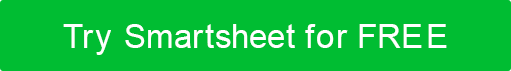 KEY CLIENTSPRIORITY LEVELROLE ON PROJECTMANAGEMENT OBJECTIVESNOTEWORTHY AREAS OF INTERESTSCOMMUNICATION PREFERENCESRELATIONSHIPS AND STRATEGIESCLIENT RETENTION ACTION PLANSADDITIONAL NOTESWeller Corp.LowClientProject AlphaEmail, textDefine the client's expectations.Send a welcome email.Document the client's expectations.Valley View Inc.MediumTBDEmailSchedule a call to answer any pre-meeting questions.Schedule a meeting.Document the client's questions.Don D. AssociatesLowClientCell phoneDetermine whether or not you are currently meeting the client's needs.Schedule a meeting.Document any positive feedback.HighLowLowLowLowLowDISCLAIMERAny articles, templates, or information provided by Smartsheet on the website are for reference only. While we strive to keep the information up to date and correct, we make no representations or warranties of any kind, express or implied, about the completeness, accuracy, reliability, suitability, or availability with respect to the website or the information, articles, templates, or related graphics contained on the website. Any reliance you place on such information is therefore strictly at your own risk.